AFRISO präsentiert auf der ACHEMA 2012 sein neues 3D CAD Downloadportal von CADENAS Einfacher und schnellerer Zugriff auf 3D CAD Modelle von AFRISOAugsburg, Güglingen, 18. Juni 2012. AFRISO stellt vom 18. bis 22. Juni 2012 auf der ACHEMA in Frankfurt am Main seinen neuen Elektronischen CAD Produktkatalog sowie das 3D CAD Downloadportal http://afriso.partcommunity.com vor, welche in Zusammenarbeit mit dem Augsburger Softwarehersteller CADENAS GmbH erstellt wurden. Mit dem neuen Elektronischen CAD-Produktkatalog können Ingenieure nun schnell, einfach und komfortabel Messgeräte aus den Bereichen Druck, Temperatur und Füllstand in ihre Maschinen- und Anlagenkonstruktionen einbinden.3D CAD Modelle in allen gängigen CAD Formaten downloadenUnter http://afriso.partcommunity.com können Kunden und Interessenten ab sofort die 3D CAD Modelle der AFRISO Produkte in neutralen CAD Formaten downloaden und schnell und einfach in alle gängigen CAD Systeme wie zum Beispiel AutoCAD®, CATIA®, Autodesk® Inventor®, SolidWorks® oder Solid Edge® integrieren.Der Produktkatalog und das 3D CAD Downloadportal von AFRISO bieten Nutzern folgende Vorteile:Professionelle MSR-Komponenten für den Maschinen-/Anlagenbau: Manometer, Druckmessumformer, Druckmittler, Thermometer, Füllstandmessgeräte und ZubehörteileDie 3D CAD Modelle sind in allen gängigen Formaten verfügbarEinzigartige Suchmöglichkeiten erleichtern das Auffinden von 3D CAD Daten, darunter die Suche anhand einer 2D Skizze sowie die Geometrische ÄhnlichkeitssucheEine einfache, intuitive Produkt-Navigation sowie innovative Menüführung für den schnellen Download der gewünschten 3D CAD Modelle3D CAD Daten können mit der Funktion PART2CAD direkt ohne Zwischenspeichern ins CAD System importiert werden3D PDF Datenblätter liefern alle wichtigen Produktinformationen„Mit dem neuen AFRISO CAD Service profitiert der Techniker und Ingenieur bei der Prozessinstrumentierung durch eine erheblich kürzere Projektierungsphase. Unser CAD Produktkatalog stellt für das gewählte Produkt das CAD Modell mit allen notwendigen geometrischen und technischen Daten inklusive Bestellcode für die Detaillierung der Messstelle bereit. Das steigert die Effizienz und schafft Sicherheit in der Maschinen- und Anlagenkonstruktion“, so Christian Blasinger, Geschäftsbereichsleiter Druck. Temperatur. Füllstand. bei AFRISO.Die Zusammenarbeit zwischen dem mittelständischen Familienunternehmen AFRISO und CADENAS wird dabei erstmals auf der ACHEMA 2012, der Leitmesse für die Prozessindustrie und Technologiegipfel für die Chemische Technik, vorgestellt. In Halle 11.1 am Stand E3 können sich die Messebesucher ausführlich über die Produkte von AFRISO, den neuen Produktkatalog sowie die 3D CAD Modelle informieren.„AFRISO bietet ein sehr breites Produktportfolio im Bereich der Messtechnik und des Anlagenbaus mit zahlreichen neuen und innovativen Komponenten. Dank AFRISO wird CADENAS die bisher angebotenen Herstellerkataloge noch um den wichtigen neuen Bereich der Instrumentierung im Anlagenbau erweitern“, so Jürgen Heimbach, Geschäftsführer der CADENAS GmbH. „Der Hersteller AFRISO ist hierfür genau der richtige Partner.“Die 3D CAD Modelle von AFRISO stehen zum Download bereit unter: http://afriso.partcommunity.comPressebildBildunterschrift: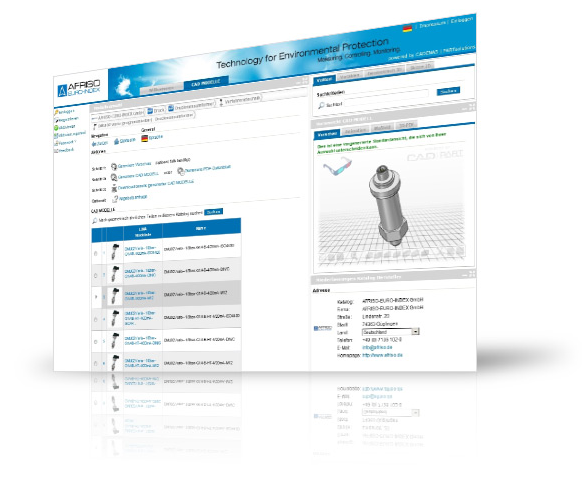 AFRISO PARTcommunity: Einfach mittels planungsrelevanter Parameter das 2D/3D CAD-Modell der MSR-Komponente auswählen und somit das „konfigurierte“ Teil schnell in die Konstruktion und Stückliste mit einbinden.3 265 ZeichenDer Pressetext und die Bilder stehen auf unserer Webseite zum Download bereit: www.cadenas.de/presse/pressemitteilungenÜber die CADENAS GmbHCADENAS ist ein führender Softwarehersteller in den Bereichen Strategisches Teilemanagement und Teilereduzierung (PARTsolutions) sowie Elektronische CAD Produktkataloge (eCATALOGsolutions). Das Unternehmen stellt mit seinen maßgeschneiderten Softwarelösungen ein Bindeglied zwischen den Komponentenherstellern und ihren Produkten sowie den Abnehmern dar.Der Name CADENAS (span. Prozessketten) steht mit seinen 300 Mitarbeitern an 14 internationalen Standorten seit 1992 Jahren für Erfolg, Kreativität, Beratung und Prozessoptimierung.CADENAS hat in der Rolle des Initiators und Vordenkers bereits viele wichtige Neuerungen und Trends etabliert.eCATALOGsolutions Innovationen:Die Suche nach 3D CAD Teilen auf SmartphonesDer Einsatz von 3D Brillen zur Präsentation von CAD ModellenDie Steuerung von 3D CAD Teilen mit Hilfe der Wii FernbedienungDie Unterstützung der Augmented Reality TechnologieePRODUCTplacement: Das richtige Teil zum richtigen Zeitpunkt der richtigen Person anbietenWeitere Informationen über die neuesten Innovationen sowie das Unternehmen finden Sie auf unserer Internetseite unter: www.cadenas.de.Über die AFRISO-EURO-INDEX GmbHAFRISO ist ein innovatives, mittelständisches Familienunternehmen mit weltweit 1.000 Mitarbeitern, 500 davon an den fünf deutschen Standorten.Wo gemessen, geregelt oder überwacht wird, ist AFRISO zuhause. Als Vollsortimenter bieten wir unseren Kunden eine breite Produktpalette aus einer Hand. Das Sortiment reicht von bewährten Manometern, Druckmittlern und Druckmessumformern über mechanische und elektronische Thermometer bis hin zu Grenzschaltern, Füllstandmessgeräten sowie innovativen Warngeräten für unterschiedlichste Medien. Insgesamt sind mehr als 750.000 Einzelgeräte ab Lager lieferbar. Kundenspezifische Sonderprodukte, individuelle stationäre Gasanalysesysteme, Prüf- und Kalibriergeräte sowie Handmessgeräte für Service und Instandhaltung ergänzen dieses umfangreiche Sortiment.Abgestimmt auf die spezifischen, industriellen Produktionsverfahren erfüllen MSR-Komponenten von AFRISO höchste Ansprüche. Die robusten Messgeräte liefern perfekte Messergebnisse, regeln und überwachen zuverlässig einfache oder komplexe Prozesse – selbst unter extremen Bedingungen.AFRISO Messgeräte decken folgende Bereiche ab:Druck: 		0/2,5 mbar bis 0/4000 barTemperatur: 	-50 °C bis +1200 °CFüllstand: 	0/20 cm bis 0/100 m#	0/20 cm bis 0/100 mZielmärkte im Bereich der Prozess- und Verfahrenstechnik:Maschinen- und AnlagenbauBehälter- und ApparatebauNahrungs- und GenussmittelindustrieChemische IndustriePharmazeutische IndustrieKosmetische IndustrieBiotechnologieRaffinerienOffshore-IndustrieMineralölgesellschaftenGrundstoffindustrieHydraulik und Pneumatik (Fluidtechnik)Medizin- und SicherheitstechnikEnergieerzeugungLeistungsprogramm:Mess-, Regel- und Überwachungsgeräte fürHaustechnik, Industrie und UmweltschutzPreiswerte, erprobte SerienprodukteKundenspezifische SonderprodukteSystemlösungenForschung und EntwicklungProduktionBeratung und EngineeringLieferungInbetriebnahmeSchulungAfter SalesUnternehmensdaten:Branche: Mess- und RegeltechnikGründungsjahr: 1869Gesellschaftsform: GmbH, inhabergeführtes, konzernunabhängiges FamilienunternehmenUnternehmenssitz: GüglingenEigenkapitalquote: >50 %Niederlassungen: 20Export in 60 LänderMitarbeiter: 1.000 weltweit, 500 in DeutschlandProduktionsstätten: Güglingen, Amorbach, Dietzenbach, Illmensee, Alsenz, Crawley (UK), Bukarest (Rumänien), Suzhou (China)Weitere Informationen finden Sie auf unserer Internetseite unter: www.afriso.de.